Đề thi tuyển sinh lớp 10 môn Toán chuyên Kiên Giang 2023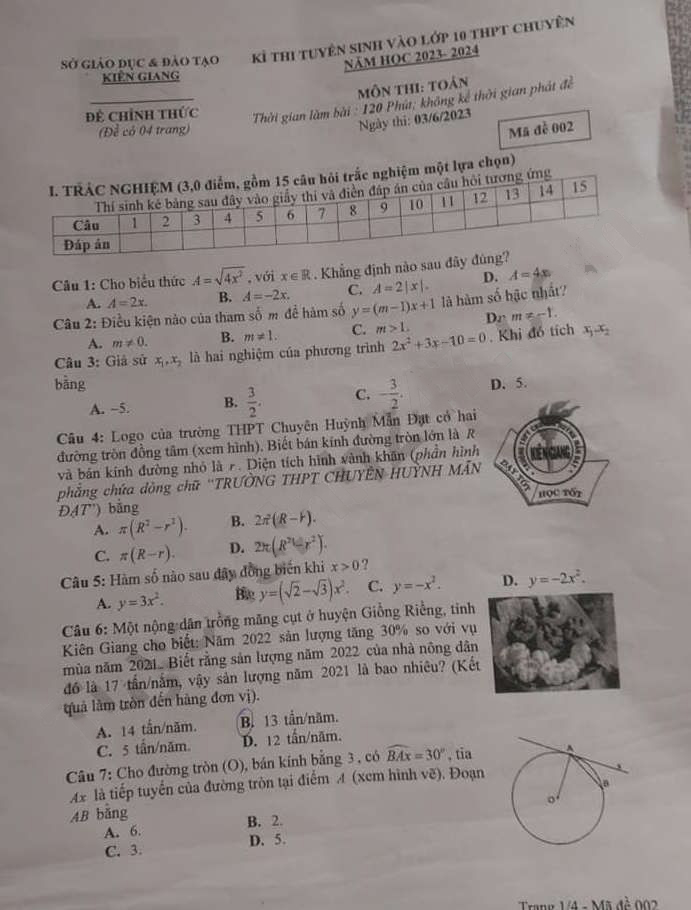 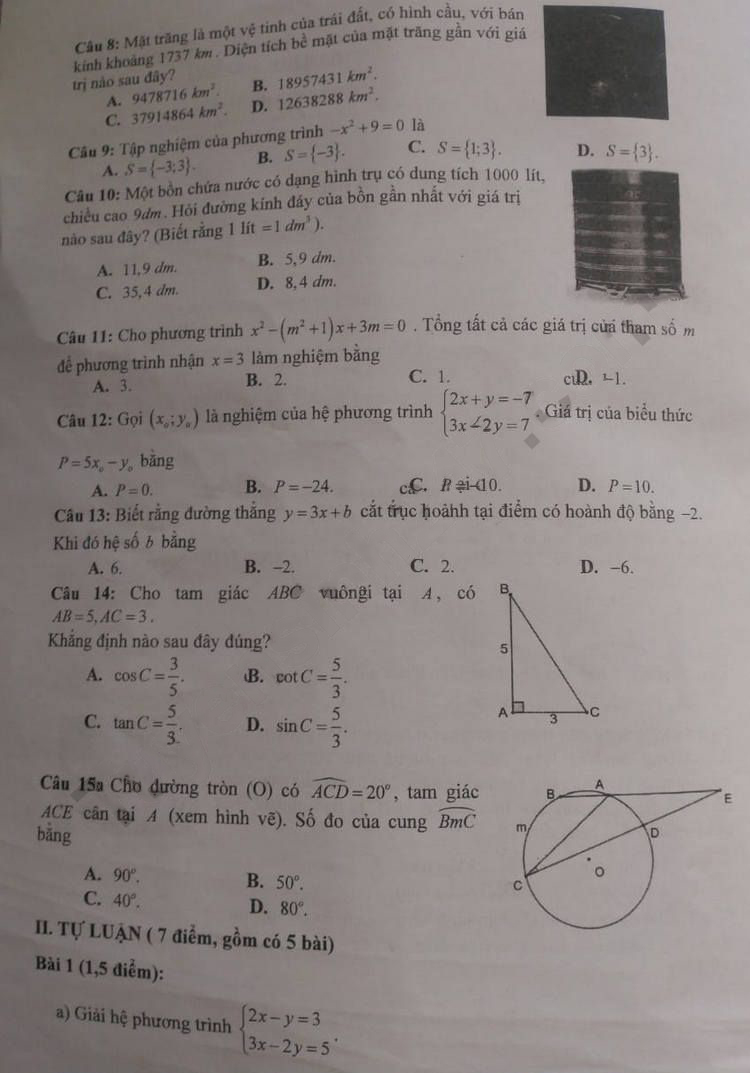 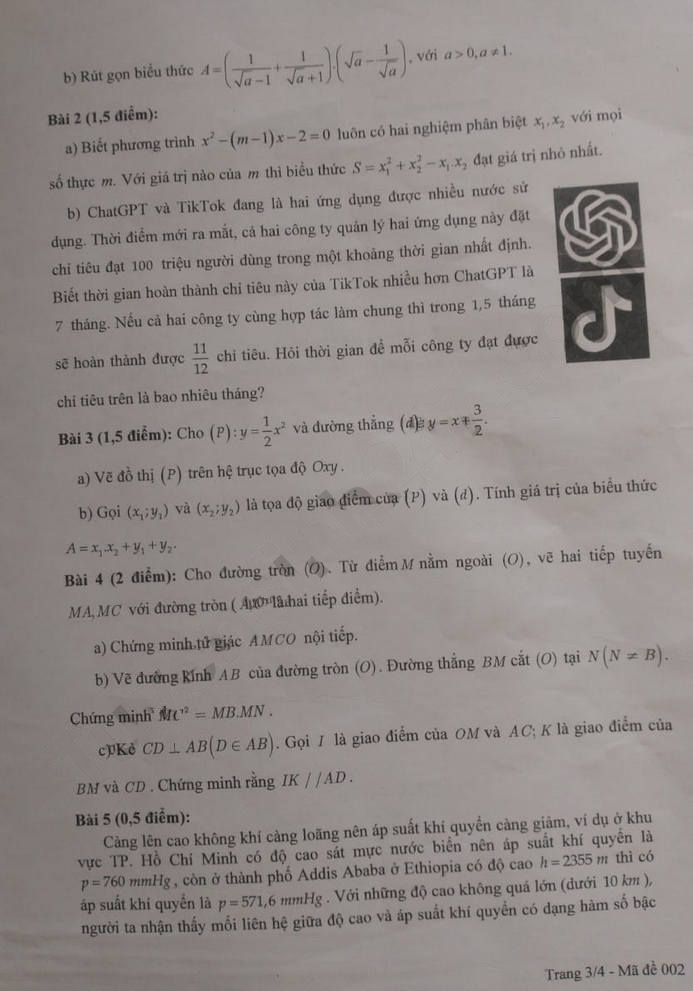 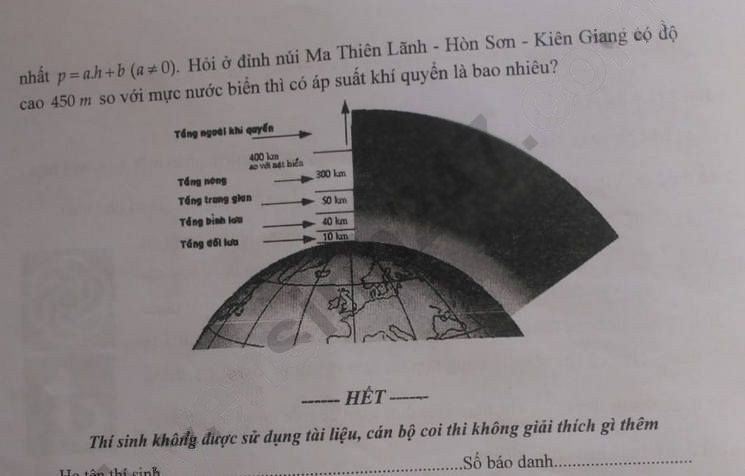 